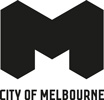 Block – La Trobe Street, Exhibition Street, Lonsdale Street, Russell Street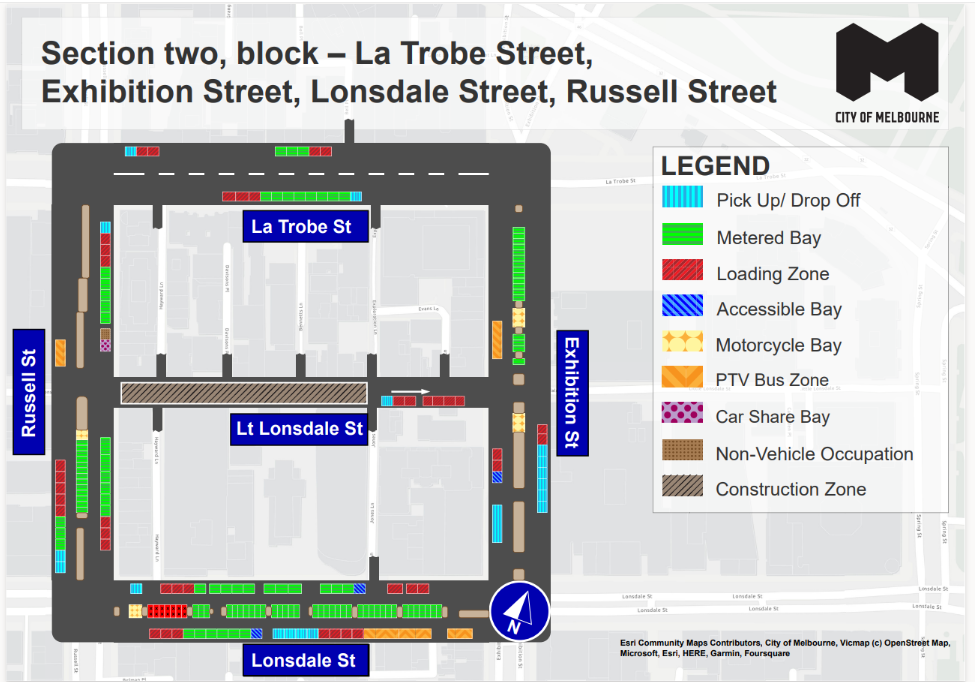 This map presents the parking conditions to be applied within this block as part of the CBD parking improvement project. La Trobe StreetThe north side, from west to east, will include one pick up/drop off space, two loading zones, three metered parking spaces and two loading zones.The south side, from east to west, will include one pick up/drop off space, eight metered parking spaces and three loading zones.Exhibition StreetThe west side, from south to north, includes three pick up/drop off spaces, one accessible parking space and two loading zones to the intersection of Little Lonsdale Street. This is followed by a PTV bus zone.The east side, from north to south from the intersection of Little Lonsdale Street will include two loading zones followed by six pick up/drop off spaces.The centre of road, from north to south, includes 13 metered parking spaces, a motorcycle parking area, four metered parking spaces and a motorcycle parking area.Lonsdale StreetThe north side, from west to east, will include one pick up/drop off space, three loading zones, 11 metered parking spaces, one accessible parking space and three loading zones.The south side, from east to west, will include three PTV bus zones, four loading zones, four pick up/drop off spaces, one accessible parking space, six metered parking spaces and three loading zones.The centre of road, from west to east, will include one motorcycle parking area, seven authorised vehicle spaces and 36 metered parking spaces.Russell StreetThe west side, from south to north, will include two pick up/drop off spaces, followed by three metered parking spaces and five loading zones to the intersection with Little Lonsdale Street. Following the intersection, is one public transport bus zone.The centre of road, from north to south, will include one motorcycle parking area and 13 metered parking spaces between Little Lonsdale Street and Lonsdale Street.The east side, from north to south, will include one pick up/drop off space, three loading zones, five metered parking spaces a non-vehicle occupation area and a car spare space to the intersection with Little Lonsdale Street. Following the intersection will be six metered parking spaces and three loading zones.Little Lonsdale StreetLittle Lonsdale Street will have a large construction zone area between Russell Street and Exploration Lane. The south side, from west to east, will include one pick up/drop off space followed by six loading zones.Parking controls to be appliedSimplified and consistent parking controls will be applied across the CBD.Pick up/drop off spaces will typically be signed ‘No Parking’. We will add signage to explain that the space is for passenger pick up / drop off for up to 2 minutes.Metered spaces will typically be signed ‘2P Meter, 7am – 10pm, Mon – Sun’. Off-peak pricing in the CBD started on 3 July 2023 and includes a reduced rate of $4 per hour after 7pm weekdays and all weekend. The offer of $0 payment for short stops of up to 15 minutes in any CBD metered parking space via the EasyPark app started on 3 July 2023. This allows short stops in any green-sign space rather than limiting short stops to a small number of specific bays (for example, ‘¼P’). Loading Zones will typically be signed as ‘Loading Zone, 30-minute, 7am – 4pm, Mon – Fri’. These spaces will typically become ‘2P Meter, 4pm – 10pm, Mon – Fri’ and ‘7am – 10pm, Sat – Sun’. We will place some full time Loading Zones in areas with very high demand for deliveries. People making deliveries can also use green-sign spaces for short stays of up to 15 minutes for $0 via the EasyPark app.Accessible (disability) parking spaces will typically be signed ‘2P, Disability Only, 7am – 10pm, Mon – Sun’. We will apply blue line-marking to these spaces.Motorcycle parking will be signed as ‘P, Motor Cycles Only’ with no time restrictions.Car Share spaces will typically be signed as ‘Permit Zone, Car Share Vehicles’ for the permitted car share vehicle operator.Postal Vehicle spaces will be signed as ‘No Parking, Postal Vehicles Excepted’. They can be used by Australia Post vehicles, and by any other vehicle needing to access an adjacent postbox for up to 2 minutes.Taxi Zones will be placed in areas with high demand for taxis. This includes at railway stations to support transport interchange and at key tourist destinations.Tourist coach spaces will typically be signed as ‘No Stopping, Buses Stopping Less Than 15 Minutes Excepted’. This allows passenger pick up / drop off in the CBD. We will provide longer term parking for tourist coaches at key tourist destinations and in selected areas outside the CBD.Authorised vehicle parking means access for permitted uses only (for example, Swanston Street delivery permit holders).Non-vehicle occupation includes temporary infrastructure in a parking space (for example, an outdoor dining parklet).Construction Zones will be signed as ‘Permit Zone, Construction Vehicles’ to allow construction vehicles with a permit to stop and park.